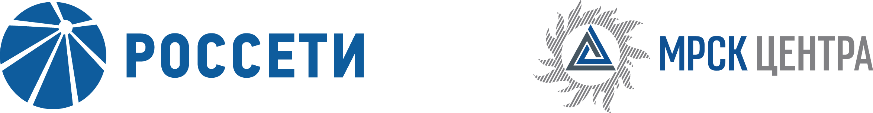 Уведомлениеоб отказе от проведения запроса ценЗаказчик, являющийся Организатором запроса цен ПАО «МРСК Центра», расположенный по адресу: РФ, 127018, г. Москва, 2-я Ямская ул., д. 4, (контактное лицо: Стоцкая Елена Юрьевна, контактный телефон (4722) 30-41-44) настоящим Уведомлением доводит до сведения всех Участников, а также всех других заинтересованных лиц, о своем отказе от проведения запроса цен на право заключения Договора на выполнение работ по проектированию реконструкции ВЛ-10кВ фидера 29 ПС ДВП с заменой опор, неизолированного провода на СИП-3, разъединителей протяженностью 47,178 км для нужд ПАО «МРСК Центра» (филиала «Тверьэнерго»), Извещение о проведении которого было опубликовано на официальном сайте Российской Федерации для размещения информации о размещении заказов www.zakupki.gov.ru, копия публикации на электронной торговой площадке ПАО «Россети» www.b2b-mrsk.ru №1080118 от 24.08.2018 года, а также на официальном сайте ПАО «МРСК Центра» www.mrsk-1.ru в разделе «Закупки»), в соответствии со своим правом на отказ от проведения процедуры, изложенным в пункте 45 Извещения (Документации) о проведении запроса цен на право заключения Договора на выполнение работ по проектированию реконструкции ВЛ-10кВ фидера 29 ПС ДВП с заменой опор, неизолированного провода на СИП-3, разъединителей протяженностью 47,178 км для нужд ПАО «МРСК Центра» (филиала «Тверьэнерго»).Председатель закупочной комиссии -заместитель генерального директора по инвестиционной деятельности ПАО «МРСК Центра»	 Д.В. Скляров